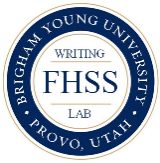 In-Text Citations			Format			ExampleThe Bible and Other 		(Source Title, republication year/original publication year, verse(s)) Religious Books (8.28)									    (Quran 5:25)				      			          (King James Bible, 1769/2017, James 1:5)	       (Book of Mormon, 1830/2013, Mosiah 2:41)The Family: A Proclamation 	(“Shortened Title,” paragraph #)			 (“The Family,” para. 3)to the World (8.14)General Conference 		(Surname, year, p. # or para. #) 			       (Cook, 2014, p. 55)Talks and Ensign Articles (10.1.15) 						     (Cook, 2014, para. 5)Personal Communications, 	(Interviewee first initial Surname,		      (E. Arnold, personalLectures, and Interviews (8.9) 	personal communication, 		    communication, July 7, 2014)Month day, year)Encyclopedias/Dictionary	(Organization, year, p. #)		             (Merriam-Webster, n.d.)(10.3.47)Presentation Slides and	(Surname, year)					     	  (Adams, 2016) Lecture notes (10.14.102)YouTube Videos			(Surname/Screen name, year, time stamp)	      (Rogers, 2012, 3:14)(10.12.90) TED Talk (10.12.88)		(Surname, year, time stamp) 				 (Giertz, 2018)											  (TED, 2012)Reference ListThe Bible and	Format:	Religious Work Title. (Republished Year). Title of Website orOther Religious Books (10.2.35)			Title of Publication Company. [if website] https://URL(Original work published [year])				Example: The Book of Mormon. (2013). The Church of Jesus Christ ofLatter-day Saints. (Original work published 1830)The Family: A Proclamation	Format:	Alphabetize using “family” (see 9.49)to the World (10.1.15)			The family: A proclamation to the world. (1995, November).    Ensign, 25(10), p. 102. General Conference		Format: 	Author, A. A. (Year, Month, Day). Title of article.Talks and Ensign Articles			Magazine, Vol(Issue), pp-pp. URLExample: Cook, Q. L. (2014, November). Choose wisely. Ensign, 44(11),55-57. https://www.churchofjesuschrist.org/study/general-conference/2014/10/choose-wisely?lang=engPersonal Communications,	Format:	No citation in the reference list necessaryLectures, and Interviews				Encyclopedias/Dictionary	Format:	Organization. (Year). Term. In Title. Retrieved date, from URL      Example: Merriam-Webster. (n.d.). Joy. In Merriam-Webster.com dictionary. Retrieved May 7, 2019, from https://www.marriam-webster.com Presentation Slides		Format:	Author, A. A. (Year). Presentation title [Format]. Name of and Lecture notes				Learning Management System. URL	Example: Adams, J. (2016). Brainstorming tactics [PowerPoint slides].				Learning Suite@BYU. http://learningsuite.byu.eduYouTube Videos			Format: YouTuber, A. A. [Screen name]. (Year, month day). Title ofvideo file [Format]. YouTube. URLExample: Olan Rogers [OlanRogers]. (2012, February 16). Ghost in the stalls [Video]. YouTube. TED Talk				Format: Author, A. A. (Year, Month, Day). Title in sentence case [Video]. TED Conferences. URL				Example: Giertz, S. (2018, April). Why you should make useless things [Video].TED Conferences.https://www.ted.com/talks/simone_giertz_why_you_should_make_useless_things?language=en